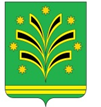 АДМИНИСТРАЦИЯЧЕРНОМОРСКОГО ГОРОДСКОГО ПОСЕЛЕНИЯСЕВЕРСКОГО РАЙОНАПОСТАНОВЛЕНИЕот 15.10.2018								                 № 393пгт. ЧерноморскийО внесении изменений в постановление администрацииЧерноморского городского поселения Северского районаот 28 апреля 2017 года № 197 «Об утверждении Порядка применения к муниципальным служащим администрации Черноморского городского поселения Северского района дисциплинарных взысканий за несоблюдение ограничений и запретов, требований о предотвращении или об урегулировании конфликта интересов и неисполнение обязанностей, установленных в целях противодействия коррупции»В связи с протестом прокуратуры Северского района от 01.10.2018 года            № 07-02-2018/8075 на постановление администрации Черноморского городского поселения Северского района от 28 апреля 2017 года №197 «Об утверждении Порядка применения к муниципальным служащим администрации Черноморского городского поселения Северского района дисциплинарных взысканий за несоблюдение ограничений и запретов, требований о предотвращении или об урегулировании конфликта интересов и неисполнение обязанностей, установленных в целях противодействия коррупции», п о с т а н о в л я ю:1. Внести в постановление администрации Черноморского городского поселения Северского района от 28 апреля 2017 года № 197 «Об утверждении Порядка применения к муниципальным служащим администрации Черноморского городского поселения Северского района дисциплинарных взысканий за несоблюдение ограничений и запретов, требований о предотвращении или об урегулировании конфликта интересов и неисполнение обязанностей, установленных в целях противодействия коррупции» следующие изменения:1.1. подпункт 2 пункта 8 Порядка настоящего постановления изложить в новой редакции:2«2) доклада о результатах проверки, произведенной должностными лицами администрации поселения, ответственными за профилактику коррупционных и иных правонарушений в администрации поселения о совершении коррупционного правонарушения, в котором излагаются фактические обстоятельства его совершения, и письменного объяснения муниципального служащего только с его согласия и при условии признания факта совершения коррупционного правонарушения (за исключением применения взыскания в виде увольнения в связи с утратой доверия)»;1.2 абзац 2 пункта 9 Порядка настоящего постановления изложить в новой редакции:«При этом дисциплинарное взыскание за несоблюдение ограничений и запретов, неисполнение обязанностей, установленных Федеральным законом от 25.12.2008 года № 273-ФЗ «О противодействии коррупции», не может быть применено позднее трех лет со дня совершения проступка. В указанные сроки не включается время производства по уголовному делу.»;1.3 пункт 11 Порядка настоящего постановления изложить в новой редакции:«11. Копии распоряжения администрации поселения и акта Комиссии о применении к муниципальному служащему взыскания, с указанием коррупционного правонарушения и нормативных правовых актов, положений которые им нарушены, или об отказе в применении к муниципальному служащему такого взыскания с указанием мотивов, вручаются муниципальному служащему под роспись в течение трех рабочих дней со дня его издания, не считая времени отсутствия работника на работе. Если работник отказывается ознакомиться с указанным распоряжением под роспись, то составляется соответствующий акт.»;1.4 пункт 12 Порядка настоящего постановления исключить;1.5 Порядок настоящего постановления дополнить пунктом 13 следующего содержания: «13. Сведения о применении к лицу взыскания в виде увольнения (освобождения от должности) в связи с утратой доверия за совершение коррупционного правонарушения, за исключением сведений, составляющих государственную тайну, подлежат включению в реестр лиц, уволенных в связи с утратой доверия (далее - реестр), сроком на пять лет с момента принятия акта, явившегося основанием для включения в реестр.1) Реестр подлежит размещению на официальном сайте федеральной государственной информационной системы в области государственной службы в информационно-телекоммуникационной сети "Интернет".2). Сведения о лице, к которому было применено взыскание в виде увольнения (освобождения от должности) в связи с утратой доверия за совершение коррупционного правонарушения, исключаются из реестра в случаях:32.1 отмены акта, явившегося основанием для включения в реестр сведений о лице, уволенном в связи с утратой доверия за совершение коррупционного правонарушения;2.2 вступления в установленном порядке в законную силу решения суда об отмене акта, явившегося основанием для включения в реестр сведений о лице, уволенном в связи с утратой доверия за совершение коррупционного правонарушения;2.3 истечения пяти лет с момента принятия акта, явившегося основанием для включения в реестр сведений о лице, уволенном в связи с утратой доверия за совершение коррупционного правонарушения;2.4 смерти лица, к которому было применено взыскание в виде увольнения (освобождения от должности) в связи с утратой доверия за совершение коррупционного правонарушения.3. Включение в реестр сведений о лице, к которому было применено взыскание в виде увольнения (освобождения от должности) в связи с утратой доверия за совершение коррупционного правонарушения, исключение из реестра сведений о лице, к которому было применено взыскание в виде увольнения (освобождения от должности) в связи с утратой доверия за совершение коррупционного правонарушения, размещение реестра на официальном сайте федеральной государственной информационной системы в области государственной службы в информационно-телекоммуникационной сети "Интернет" осуществляются в порядке, определяемом Правительством Российской Федерации.»2. Общему отделу (Янушенко) опубликовать настоящее постановление на официальном сайте администрации Черноморского городского поселения Северского района.3. Контроль за выполнением настоящего постановления оставляю за собой.4. Настоящее постановление вступает в силу со дня его официального обнародования.Глава Черноморского городского поселенияСеверского района							          Д.С.Левагин